Vingrojumu komplekss, Skolēni pilda kopā ar vecākiem☺Veic nelielu iesildīšanos☺Katram vingrinājumam izpildes laiks 30-40 sekundes, 10 sekundes pauze☺Var veikt vienu, divus, trīs apļus kompleksam, starp apļiem 2-3min pauze
Cik reižu vari izpildīt 30sekundēs?Vārds, Uzvārds___________________________Pietupieni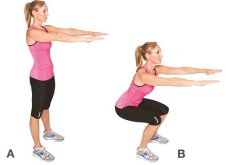 Atspiešanās, roku saliekšana un iztaisnošana(meitenes var uz ceļiem)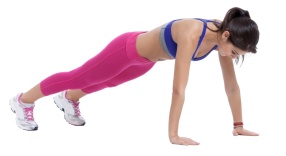 Izklupieni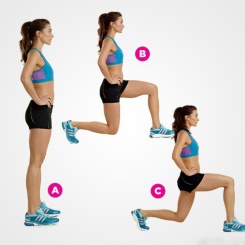 Kājas un rokas iztaisnošana atrodoties četrāpus uz grīdas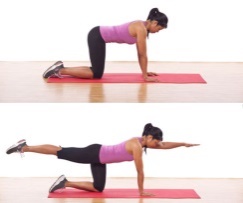 Statiskais pietupiens pie sienas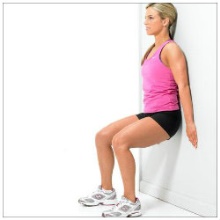 Plans uz sāniem, uz viena sāna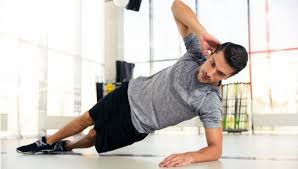 Plans uz sāniem, uz otra sāna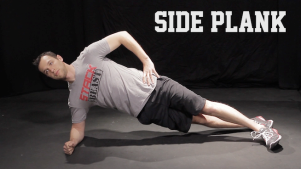 Ķermeņa augšdaļas pacelšana guļot uz grīdas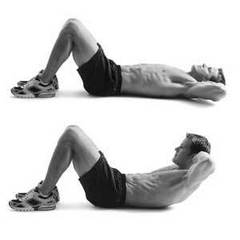 Planks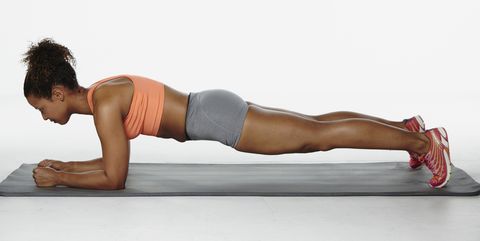 Skolēna Rez.Mammas vai Tēta Rez.